                                                                                  Obec Trnovec nad Váhom   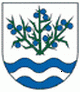 Materiál č. 3 na 3. zasadnutie Obecného zastupiteľstva v Trnovci nad Váhom dňa 23. 02.2015K bodu programu 4: „Voľba členov komisií OZ a určenie náplne práce jednotlivých komisií 
                                          OZ“1. Dôvodová správaPredkladá: a) Róbert Láng - predseda Komisie finančnej a podnikateľskej                     b) Ing. Petronela Vižďáková - predsedníčka Komisie životného prostredia, 
                                                                          dopravy, výstavby a poľnohospodárstva                     c) Erika Fülöpová- predsedníčka Komisie školstva, mládeže a kultúry                     d) Ing. Jozef Hanzlík- predseda Komisie sociálnej, bytovej a zdravotníctva                      e) PaedDr. Imrich Suba, PhD.- predseda Komisie športu                       f) RNDr. Edita Belovičová- predsedníčka Komisie pre dohľad nad dodržiavaním
                                                                             ústavného zákona NRSR č. 357/2004 Z. z.
                                                                             o ochrane verejného záujmu pri vykonávaní
                                                                       funkcií verejných funkcionárovDôvodová správa k materiálu č. 3 na 3. zasadnutie OZ v Trnovci nad Váhom V zmysle § 15  ods. 1 zákona o obecnom zriadení č. 369/1990 Z. z. v znení neskorších predpisov obecné zastupiteľstvo môže zriaďovať komisie ako svoje stále alebo dočasné poradné, iniciatívne a kontrolné orgány.V zmysle § 15 ods. 2 tohto zákona sú komisie zložené z poslancov a z ďalších osôb zvolených obecným zastupiteľstvom. Zloženie a úlohy komisií vymedzuje obecné zastupiteľstvo v zmysle § 15 ods. 3 zákona o obecnom zriadení. Obecné zastupiteľstvo volí predsedu komisie - je ním spravidla poslanec obecného zastupiteľstva - a členov komisií a vymedzuje im úlohy podľa miestnych podmienok a potrieb. Komisie zvoláva a vedie predseda komisie.Podľa uznesenia č. 7/2015 z 2. zasadnutia OZ dňa 26.1.2015 obecné zastupiteľstvo zriadilo 6 stálych komisií a zvolilo predsedov komisií OZ. Navrhovaní členovia komisií a ich náplne práce:1.Komisia finančná a podnikateľskáPredseda: Róbert LángNavrhovaní členovia:  Erika Fülöpová, PaedDr. Imrich Suba, PhD., Alexander Harmath, Mgr. Pavol 
                                        Andel.Návrhované náplne práce komisie:  -Zaujíma svoje odborné stanoviská najmä v súvislosti:s návrhom rozpočtu obce a organizácií riadených obcou, so zmenami rozpočtuso záverečným účtom obces podporou podnikanias analýzami plnenia rozpočtovs prijímaním úverov alebo pôžičieks určovaním výšky obecných poplatkovso zriaďovaním, zrušovaním rozpočtových a príspevkových organizácií obceso zakladaním a zrušovaním obchodných spoločnostís návrhmi VZN obce v oblasti finančnej a podnikateľskejso žiadosťami o poskytnutie dotácií a návratných finančných výpomocís ďalšími záležitosťami, ktoré spadajú pod oblasť pôsobenia tejto komisie2.Komisia životného prostredia, dopravy, výstavby a poľnohospodárstvaPredsedníčka: Ing. Petronela VižďákováNavrhovaní členovia: RNDr. Edita Belovičová, PaedDr. Ladislav Kosztanko, Katarína Tusková, Ing. Ján
                                       Valo,GabrielaMelegová, Edita BócsováNávrhované náplne práce komisie:  - Zaujíma svoje odborné stanoviská najmä v súvislosti:s návrhom rozpočtu obce a organizácií riadených obcou, zmenami rozpočtuso záverečným účtom obces návrhom programu odpadového hospodárstva so zásobovaním pitnou vodous koncepciou tvorby a ochrany životného prostredias čistotou obce, správy a údržby verejnej zelene, odvozu komunálneho odpadus realizáciou investičnej činnostis budovaním technickej infraštruktúry a dopravných staviebs návrhmi VZN obce v oblasti životného prostredia, dopravy, výstavby a poľnohospodárstvas technickým stavom miestnych komunikáciís označovaním ulíc a verejných priestranstievs posudzovaním koncepcie z hľadiska rozvoja obces ďalšími záležitosťami, ktoré spadajú pod oblasť pôsobenia tejto komisie3.Komisia školstva, mládeže a kultúryPredsedníčka: Erika FülöpováNavrhovaní členovia: Silvia Hlavatá, Katarína Tusková, Iveta Mesárošová, Martin Hajdu.Návrhované náplne práce komisie:   - Zaujíma svoje odborné stanoviská najmä v súvislosti:s návrhom rozpočtu obce a organizácií riadených obcou, zmenami rozpočtuso záverečným účtom obces návrhmi koncepcie rozvoja škôl a školských zariadenís výchovno-vzdelávacím procesom na školáchs návrhom na rozdeľovanie financií školám a školským zariadeniams materiálno-technickým vybavením škôl a školských zariadenís ochranou kultúrnych pamiatoks koncepciou rozvoja kultúry,s plánom kultúrnych podujatís posudzovaním projektov občianskych združení, iných právnických a fyzických osôb              v oblasti kultúry, ktoré žiadajú finančnú podporu z rozpočtu obces organizačno-technickým zabezpečením obecných kultúrno-spoločenských podujatís poskytovaním dotácií na organizovanie kultúrnych podujatís návrhmi VZN obce v oblasti školstva, kultúry a mládežes výstavbou, údržbou, využívaním a správou obecných kultúrnych zariadenís koncepciou využitia voľného času, práce s mládežous ďalšími záležitosťami, ktoré spadajú pod oblasť pôsobenia tejto komisie4.Komisia sociálna, bytová a zdravotníctvaPredseda: Ing. Jozef HanzlíkNavrhovaní členovia: Edita Bócsová, Erika Fülöpová, Katarína Jarošová, Jaroslav ČerhákNávrhované náplne práce komisie:   - Zaujíma svoje odborné stanoviská najmä v súvislosti:s návrhom rozpočtu obce a organizácií riadených obcou, zmenami rozpočtuso záverečným účtom obceso zriaďovaním, zrušovaním, zmenami a doplnkami v náplni činnosti ZOSs poskytovaním starostlivosti v oblasti sociálnych služiebs návrhom poradovníka žiadateľov o obecný byts výmenou bytov, poskytnutím náhradného bytu, výpoveďou z nájmu bytuso žiadosťami a návrhmi na poskytovanie dotácií alebo návratných finančných               výpomocí žiadateľom poskytujúcim sociálnu alebo zdravotnú starostlivosťs návrhmi VZN obce týkajúcich sa oblastí sociálnej, zdravotnej a bytovejs ďalšími záležitosťami, ktoré spadajú pod oblasť pôsobenia tejto komisie5.Komisia športuPredseda: PaedDr. Imrich Suba, PhD.Navrhovaní členovia: Róbert Láng, Lórant Ajtics Horváth, PaedDr. Róbert Mittermayer, PhDr. Marián Takáč, Jozef KukanNávrhované náplne práce komisie: - Zaujíma svoje odborné stanoviská najmä v súvislosti:s návrhom rozpočtu obce a organizácií riadených obcou, zmenami rozpočtuso záverečným účtom obces posudzovaním projektov občianskych združení, iných právnických a fyzických osôbv oblasti športu, ktoré žiadajú finančnú podporu z rozpočtu obces návrhmi VZN obce v oblasti športus výstavbou, údržbou, využívaním a správou obecných športových zariadenís usporiadaním obecných športových podujatís koncepciou rozvoja športu a telesnej kultúrys utváraním podmienok pre rozvoj športu pre všetkýchs podporou organizovania telovýchovných a športových podujatís ďalšími záležitosťami, ktoré spadajú pod oblasť pôsobenia tejto komisie6.Komisia pre dohľad nad dodržiavaním ústavného zákona NRSR č. 357/2004 Z. z. o ochrane verejného záujmu pri vykonávaní funkcií verejných funkcionárovPredsedníčka: RNDr. Edita BelovičováNavrhovaní členovia: Ing. Jaroslav Hlavatý, PaedDr. Ladislav Kosztanko, PaedDr. Imrich Suba, PhD.Návrhované náplne práce komisie: - Zaujíma svoje odborné stanoviská najmä v súvislosti:komisia je zriadená a plní úlohy podľa ústavného zákona č.357/2004 Z.z. o ochrane verejného záujmu pri výkone funkcii verejných funkcionárov.* Vzor zápisnice zo zasadnutia komisie OZ je uvedený v prílohe tohto materiálu.